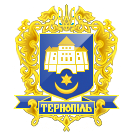 ТЕРНОПІЛЬСЬКА МІСЬКА РАДАПОСТІЙНА КОМІСІЯЗ ПИТАНЬ ЕКОНОМІКИ,ПРОМИСЛОВОСТІ,ТРАНСПОРТУ І ЗВ’ЯЗКУ, КОНТРОЛЮ ЗА ВИКОРИСТАННЯМ КОМУНАЛЬНОГО МАЙНА, ЗОВНІШНІХ ЗВ’ЯЗКІВ, ПІДПРИЄМНИЦЬКОЇ ДІЯЛЬНОСТІ, ЗАХИСТУ ПРАВ СПОЖИВАЧІВ ТА ТУРИЗМУ ____________________________________________________________________________Протокол засідання комісії №9Від 23.06.2020р.Всього членів комісії: (4) Зінь І.Ф., Грицишин А.А., Поврозник П.І., Генсерук   В.А.Присутні члени комісії: (3) Зінь І.Ф., Генсерук   В.А., Поврозник П.І.Відсутні члени комісії: (1) Грицишин А.А.Кворум є. Засідання комісії правочинне.На засідання комісії запрошені:Корчак Т.С. – начальник управління економіки, промисловості та праці;Вітрук О.П.- начальник  управління транспортних мереж та зв’язку;Цушко В.М. –головний спеціаліст групи централізованого господарського обслуговування при управлінні  освіти і науки;Кравчук В.В. – заступник начальника управління ровитку спорту та фізичної культури – начальник відділу розвитку спорту;Салик Н.В. – головний спеціаліст відділу транспортних мереж управління транспортних мереж та зв’язку; Кучер Н.П. – начальник фінансового управління;Торожнюк Р.В. – директор КП «Міськавтотранс», депутат міської ради;Шморгай О.В. - депутат міської ради;Мастюх А.П. – директор КП «Тернопільелектротранс»;Гільтай С.В. – головний бухгалтер КП «Тернопільелектротранс»;Намака А.Г. – ТОВ «Менс – авто»;Лагіш Ю.І. – ТОВ «Терн Транс Сервіс»;Малко А.М. – начальник фінансово- економічного відділу  КП « Тернопільелектротранс»;Сполович Р.В. – ТОВ «Менс Сервіс»;Вітик В.Б. - головний спеціаліст організаційного відділу виконавчого комітету управління організаційно-виконавчої роботи.Головуючий – голова комісії Зінь І.Ф.Слухали:	Про затвердження порядку денного засідання, відповідно до листа міського голови від 22.06.2020 року №242/01 – ію.ВИСТУПИВ: Зінь І.Ф., який запропонував доповнити порядок денний комісії проектами рішення міської ради:1. Про продовження терміну дії та  внесення змін до рішення міської ради від 06.06.2019р. № 7/35/5 «Про місцеві податки і збори Тернопільської міської територіальної громади».2. Про функціонування спеціального майданчику для зберігання тимчасово затриманих транспортних засобів.3. Про надання дозволу на списання майна Тернопільському дошкільному навчальному закладу №24.4. Лист управління розвитку спорту та фізичної культури  від 22.06.2020р. №270/04-21.2  щодо звільнення від орендної плати суб’єкта підприємницької діяльності.Результати голосування за затвердження порядку денного: За – 3, проти-0, утримались-0. Рішення прийнято.ВИРІШИЛИ:		 Затвердити порядок денний засідання комісії.			Порядок денний засідання комісії:1.Перше питання порядку денного.СЛУХАЛИ:	          Про продовження терміну дії та  внесення змін до рішення міської ради від 06.06.2019р. № 7/35/5 «Про місцеві податки і збори Тернопільської міської територіальної громади».Начальник фінансового управління Кучер Н.П. доповіла про те, що ЗУ «Про внесення змін до Податкового кодексу України щодо вдосконалення адміністрування податків, усунення технічних та логічних неузгодженостей у податковому законодавстві» № 466 – ІХ від 16.01.2020 року внесено зміни до ст.12 ПКУ, якою визначаються повноваження органів місцевого самоврядування щодо прийняття рішень про встановлення місцевих податків та зборів.  Даний Закон набрав чинності з  23.05.2020р., відповідно до якого встановлено, що органи місцевого самоврядування у поточному 2020 році можуть не приймати рішення про встановлення місцевих податків та зборів. 	На сьогодні місцеві податки і збори на території громади справляються згідно з рішенням міської ради від 06.06.2019р. № 7/35/5«Про місцеві податки і збори Тернопільської міської територіальної громади». Даним рішеннямне визначено термін його дії, а відповідно до вищеназваного Закону,  таке рішення є чинним до прийняття нового рішення.Крім того, рішення міської ради від 06.06.2019р. № 7/35/5«Про місцеві податки і збори Тернопільської міської територіальної громади»приймалось за регуляторною процедурою.	Згідно Закону України «Про засади державної регуляторної політики у сфері господарської діяльності» (із змінами та доповненнями) та виходячи з проведеного повторного відстеження результативності вищевказаного  регуляторного акту, затверджені ставки місцевих податків і зборів у поточному році, а також пільги з їх сплати,  відповідають інтересам як платників податків, так і громади в цілому, оскільки забезпечують стабільні надходження до бюджету та збільшення  кількості платників.Виходячи з вищевикладеного, пропонуємо  продовжити термін дії  рішення міської ради від 06.06.2019р. №7/35/5«Про місцеві податки і збори Тернопільської міської територіальної громади» та затвердити цейпроєкт рішення на черговій сесії міської ради.ВИРІШИЛИ:       Погодити проект рішення міської ради «Про продовження терміну дії та  внесення змін до рішення міської ради від 06.06.2019р. № 7/35/5 «Про місцеві податки і збори Тернопільської міської територіальної громади».»Результати голосування: За –3, проти- 0, утримались-0. Рішення прийнято.2.Друге питання порядку денного.СЛУХАЛИ:	Про протокольне доручення міської ради від 29.05.2020 р. №7/50/157 (пункт 3) щодо надання інформації про собівартість перевезень,  здійснення перевірки та надання пропозиції щодо корегування тарифів на проїзд в громадському транспорті.ДОПОВІДАЛИ:	Салик Н.В., Вітрук О.П., Корчак Т.С., Шморгай О.В., Торожнюк Р.В., Зінь І.Ф.	ВИРІШИЛИ:     1.Інформацію про розрахунок тарифу на послуги з перевезення пасажирів на міських автобусних маршрутах на 2020 рік в м.Тернополі взяти до відома.2.Враховуючи те, що робота суб’єктів господарювання, які надають послуги у сфері міських пасажирських перевезень в умовах запровадженого карантину є збитковою, для забезпечення роботи громадського транспорту загального користування, задоволення потреб в перевезеннях, доручити управлінню транспортних мереж та зв’язку  підготувати проект звернення до Уряду, щодо компенсації витрат на організацію перевезень, пов’язаних із законодавчим обмеженням загальної кількості пасажирів, дозволеної для перевезення в салонах транспортних засобів та винести дане звернення на розгляд сесії Тернопільської міської ради.Результати голосування: За –3, проти- 0, утримались-0. Рішення прийнято.3.Третє питання порядку денного.СЛУХАЛИ:	Про функціонування спеціального майданчику для зберігання тимчасово затриманих транспортних засобів.				ДОПОВІДАВ:	Вітрук О.П.ВИРІШИЛИ:	             Погодити проект рішення виконавчого комітету «Про функціонування спеціального майданчику для зберігання тимчасово затриманих транспортних засобів.»Результати голосування: За –«3» ; проти-«0»,утримались-«0». Рішення прийнято.4.Четверте питання порядку денного.СЛУХАЛИ:	Про надання дозволу на списання майна Тернопільському дошкільному   навчальному закладу №24.ДОПОВІДАЛА:	   Цушко В.М.		ВИРІШИЛИ:		 Погодити проект рішення міської ради «Про надання дозволу на списання майна Тернопільському дошкільному   навчальному закладу №24..»      Результати голосування: За –«3» ; проти-«0»,утримались-«0». Рішення прийнято.5.П’яте питання порядку денного.СЛУХАЛИ:	Про лист управління розвитку спорту та фізичної культури  від 22.06.2020р. №270/04-21.2  щодо звільнення від орендної плати суб’єкта підприємницької діяльності.	ДОПОВІДАВ:         Кравчук В.В.				ВИРІШИЛИ:	Погодити звільнення від плати за оренду майна в період дії   протиепідемічних обмежувальних заходів суб’єкта підприємницької діяльності згідно додатку.ПЕРЕЛІКорендарів майна комунальної власності, яких пропонується звільнити від сплати орендної плати на період карантинуРезультати голосування: За –«3» ; проти-«0»,утримались-«0». Рішення прийнято.Голова комісії 	                                                                                                         І.Ф.ЗіньСекретар комісії						                                    В.А.ГенсерукГолова комісії 	                                                                                                         І.Ф.ЗіньСекретар комісії						                                    В.А.ГенсерукПро продовження терміну дії та  внесення змін до рішення міської ради від 06.06.2019р. № 7/35/5 «Про місцеві податки і збори Тернопільської міської територіальної громади».Протокольне доручення міської ради від 29.05.2020 р. №7/50/157 (пункт 3) щодо надання інформації про собівартість перевезень,  здійснення перевірки та надання пропозиції щодо корегування тарифів на проїзд в громадському транспорті.Про функціонування спеціального майданчику для зберігання тимчасово затриманих транспортних засобів.Про надання дозволу на списання майна Тернопільському дошкільному навчальному закладу №24.Лист управління розвитку спорту та фізичної культури  від 22.06.2020р. №270/04-21.2  щодо звільнення від орендної плати суб’єкта підприємницької діяльності.№Назвасуб’єктапідприємницькоїдіяльності, номердоговоруоренди, ідентифікаційнийномерНазва та адреса об’єктаорендиЗагальнаплощаприміщення, кв.м.Цільовевикористанняоб’єктаоренди1ФОП   Цимбал Руслан АнатолійовичДоговір-№5від 13.12.2017Ідент.код 2780912879КП «Тернопільськийміськийстадіон»проспект Степана Бандери, 15152,7Офісне приміщення